Republic of the Philippines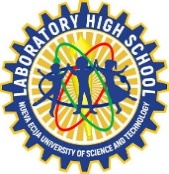 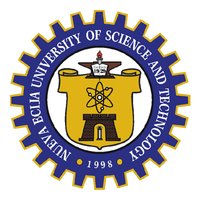 NUEVA ECIJA UNIVERSITY OF SCIENCE AND TECHNOLOGYSan Isidro CampusSan Isidro, Nueva EcijaDear respondents,Greetings! We, the Grade 10 students from Nueva Ecija University of Science and Technology San Isidro Campus are conducting a research entitled “KNOWLEDGE, ATTITUDE AND PRACTICE REGARDING COVID-19 AMONG THE STUDENTS OF NUEVA ECIJA UNIVERSITY OF SCIENCE AND TECHNOLOGY”. Please complete this questionnaire as accurately and frankly as possible by checking (/) the blank corresponding to your response. Your answer to this survey will be treated with strictest confidentiality.Thank you very much for your cooperation and collaboration.Yours sincerely,   John Harvey B. Almario	                  Frenzy Ann F. Penafiel 		            Katrina Joy G. Palon     Grade 10 – Students   		       Grade 10 – Students  			 Grade 10 – Students  KNOWLEDGE REGARDING CORONA VIRUS DISEASE-19 (COVID-19) AMONG THE STUDENTS OF NUEVA ECIJA UNIVERSITY OF SCIENCE AND TECHNOLOGY, SAN ISIDRO CAMPUSI. PROFILE OF THE RESPONDENT. Please supply the information asked for.Name: ____________________________  (optional)      		Grade/ Year & Section: ________________Residence: __ Rural   __ Urban 		Civil Status:_______________   Sex: _______	Age: _____Highest Educational Attainment of Parent		Mother							Father    _____ Elementary Graduate			    _____ Elementary Graduate    _____ High School Graduate			    _____ High School Graduate    _____ College Graduate				    _____ College Graduate    _____ if others, please specify_________		    _____ if others, please specify_________Occupation of ParentsMother		   Father__________	 __________	Professional (teachers, doctors, accountant, engineer, etc.)__________	 __________	Skilled (carpenters, drivers, masons, electrician, etc.)__________ 	__________	Unskilled (construction worker, farmers, laborers, etc.)__________ 	__________ 	if others, please specify. ___________________Monthly Gross Family Income____below P7,890				____P78,901- P118,350____P7,891- P15,780				____above P157,801____P15,781- P31,561II. Direction: Please put a check (/) the most appropriate response when answering the questions. Read each item carefully.A. General Knowledge About COVID-19 B. Knowledge of the transmission of COVID-19C. Knowledge of the signs and symptoms of COVID-19 D. Knowledge of the prevention of COVID-19E. Source of KnowledgeReferences: Knowledge of Dengue Among Students Exposed to Various Awareness campaigns in Model School of Islamabad: A Cross-Sectional Study. Nismat Javed, Haider Ghazanfar and Sajida Naseem. 2018 Apr 10 Cureus. 2018 Apr; 10(4): e2455.Sagacity about SARS among University Students. Tayyaba saher* and Muhammad Imran Qadir. January 12, 2019. Open Access Journal of Oncology and Medicine. ISSN:2638-5945.https://www.cdc.gov/coronavirus/2019-ncov/faq.html#Basicshttps://www.researchgate.net/publicationhttps://www.who.int/news-room/q-a-detail/q-a-coronaviruseshttps://www.ncbi.nlm.nih.gov/pmc/articles/PMC5991922/Item StatementsYESNOI DO NOT KNOW1. 2019-nCOV belongs in large family of viruses called coronavirus.2. 2019-nCov is the same virus that causes Acute Respiratory Syndrome or (SARS-COV)3. A novel coronavirus is a new strain of coronavirus and had not previous by detected before the outbreak was reported in Wuhan, China in December 2019.4. It is safe to receive a package from China or any other place where the virus has been identified.        5. Infection with 2019-nCov can cause mild symptoms and can lead to pneumonia. 6.Antibiotics are effective in treating COVID-19.7. COVID-19 can be more severe and fatal for some persons. 8. The incubation period of 2019-nCov could be up to 24 to 48 hours. 9. Preliminary information suggest that 2019-nCov may survive a few hours or home on surfaces.10. The new corona virus was deliberately created or release by people. Item StatementsYESNOI DO NOT KNOW1. COVID-19 can be transmitted from person – to -person, usually after close contact with an infected patient. 2.2019-nCov spread through respiratory droplets generated when a person cough or sneeze.3.People who have symptoms of COVID-19 are causing the majority of virus spread.4. The consumption of raw or undercooked animal products can transmit 2019-nCoV.5. Health workers are in higher risk of getting infected by COVID-19.6.Someone who has been released from COVID-19 quarantine is still considered a risk for spreading the virus to others.7.2019-nCov is an airborne virus that can spread through the air. 8. At present, there is an evidence that companion animals or pets such as cats and dogs have been infected or have spread COVID-19.9. Covering your mouth and nose when coughing and sneezing does not prevent the spread of virus.10. Simple cough or sneeze n to your hands is not enough to contaminate objects or people that you touch.Item StatementsYESNOI DO NOT KNOW1. Fever is one of the symptoms of COVID-19.2. Shortness of breath or difficulties in breathing is one of the symptoms of COVID-19.3. Cough is one of the symptoms of COVID-19.4. Sore throat is one of the symptoms of COVID-19.5. People who show imaging features of coronavirus on x-ray or CT scan are none likely to be infected.6. Travelers from places where the outbreak locations are more likely to have the infection.7. Confirmatory test for COVID-19 are not required if the patient has flu like symptoms.8. The symptoms may appear 48 hours after exposure.9. Muscle pain is not a symptom of COVID-19.10. The sign and symptoms of COVID-19 will appear before the incubation period.Item StatementsYESNOI DO NOT KNOW1. Washing hands frequently with soap and water eliminates the virus if it is on your hands.2. Maintain at least 1-meter (3-feet) distance between yourself and other people.3. Wearing a medical mask can help limit the spread of COVID-19.4. If you have fever, cough, and difficulty breathing, seek medical care early.5. Clean and disinfect frequently touched objects and surfaces.6. Using medical mask alone guaranteed to stop infections.7. Taking acetic acid or steroids can protect you from having COVID-19.8. Using essential oils, water, ethanol or other substances can prevent you from having COVID-19.9. Taking tradition herbal tea can help prevent COVID-19.10. Do not use alcohol-based because it cannot eliminate the virus in your handsItem StatementsYESNO1. news and reports from the television2. from radio3. from your friends4. warn from your teacher5. warn from your relatives6. from your observation and personal experiences7. from your friends8. seminar awareness form your school9. from social media10. awareness campaign of your community